Weekly UpdateSeptember 9, 2020RISE YOUTH GROUP!!Our Rise Middle School Youth Group will begin meeting again for the fall TONIGHT at 6:30pm! All middle-schoolers are welcome!CHURCH THIS SUNDAYWe will continue Sunday morning worship with our social distancing rules this Sunday at 10:15am.HIGH SCHOOL MINISTRYOur High School Ministry will meet on Sundays beginning this Sunday at 5:00pm.FOUNDATIONS CLASSA new foundations class will begin for 6th-8th graders who are seeking to learn the basic principles of the Christian faith. This class will meet WEEKLY for six weeks, culminating in a Baptism Sunday on October 25th, and will serve as the student’s foundation of faith for the coming decades. Following the completion of Foundations class, the 6th-8th Sunday School class will begin meeting at the same time as other age groups.DWMThe Disciples Women’s Group will meet next Tuesday, September 15th at 7:00pm at the church for a brief devotional and fellowship time. DWM gatherings provide a casual atmosphere for the women of the church to study and encourage each other in faith and family.SUNDAY SCHOOLSunday school classes for all age groups will begin meeting on Sunday, September 20th at 9:15am. These classes will continue meeting through the fall on the 1st and 3rd Sunday of each month. Six feet social distance and masks will be required. Age ranges for classes are Pre-k, 1st-3rd, 4th-5th, 6th-8th (once Foundations class ends), and adult. There will also be an option to use take home packets, which will be available for pickup in the church office starting September 15th or at church on Sunday morning. SMALL GROUPSThe following small groups will begin meeting this month and continue through the fall:Family in Focus: Family in Focus small group will meet on the 1st & 3rd Thursday of each month at 6:00pm at the church beginning September 17th. Fellowship Small Group: Fellowship small group will meet on the 2nd & 4th Thursday of each month at 6:00pm at the church beginning September 24th. DWM: Disciples Women’s Group will meet at their usual time of 7:00pm on the third Tuesday of each month at the church beginning September 15th. Men’s Fellowship: The men’s group will begin meeting on the third Thursday of each month at 8:00am beginning September 17th. This will replace the Sunday morning breakfast meeting.Seekers Sunday School: The Seekers Adult Sunday School class provides an option for those with busy schedules to meet in a small group on Sunday mornings. They will meet the 1st & 3rd Sundays of each month beginning at 9:15am.DAILY DEVOTIONAL SERIES Our current daily series is through the book of Galatians. Please send your email to gcfccdoc@yahoo.com to be added to the daily study list.PRAYER REQUESTSWe invite anyone with a prayer request to drop it into the offering plates on Sunday morning. PRAYER LISTHarold StimmelHarriet FarneyPatty BenzEvelyn Fawver (Recently fell)Irene SchaeferMike LorenzenChet Goodrich Phil Walker (Sue Walker’s brother)David Bryant (Freda Poe’ brother)Noel HutchcraftBIRTHDAYS AND ANNIVERSARIES(September 9-15, 2020)		September	10: Linda Provin	11: Mary Alice McRaePlease send us (gcfccdoc@yahoo.com) additions or corrections of birthdays,anniversaries, or email addresses.ATTENDANCELINKSWebsite: fccdocgc.com  fccdocgc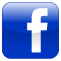   fccdocgc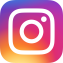  fccdocgc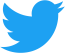 Weekly AttendanceWeekly AttendanceWeekly AttendanceWeekly AttendanceWeekly AttendanceWeekly AttendanceWeekly Attendance12345AVGJuly 2020464433- 41Aug 2020-444147-44Sept 20203434Average Monthly AttendanceAverage Monthly AttendanceAverage Monthly AttendanceAverage Monthly AttendanceAverage Monthly Attendance2017201820192020July30405341Aug35445644Sept494956